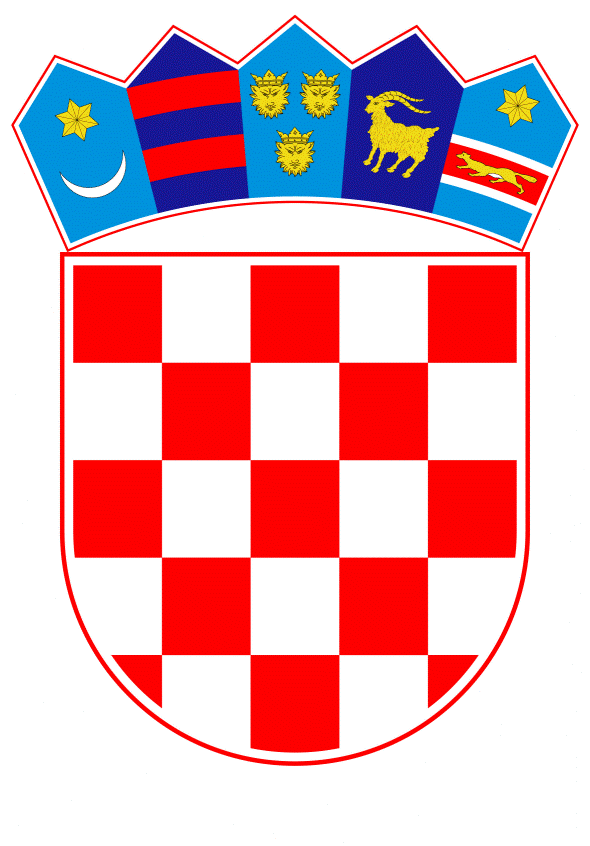 VLADA REPUBLIKE HRVATSKE	Zagreb,  lipnja 2021.PREDLAGATELJ:	Ministarstvo gospodarstva i održivog razvoja PREDMET: Prijedlog zaključka Vlade Republike Hrvatske u vezi provedbe otpisa   potraživanja i  naknade za električnu energiju isporučenu krajnjim kupcima na potresom pogođenom području za lipanj 2021.Banski dvori | Trg Sv. Marka 2  | 10000 Zagreb | tel. 01 4569 222 | vlada.gov.hr                                                                         1P R I J E D L O GNa temelju članka 8. i članka 31. stavka 3. Zakona o Vladi Republike Hrvatske (Narodne novine br. 150/11, 119/14, 93/16 i 116/18), Vlada Republike Hrvatske je na sjednici održanoj dana  _________________2021. godine donijela Z A K LJ U Č A KZadužuje se Hrvatska elektroprivreda d.d. da u svrhu sanacije šteta na potresom pogođenim područjima doprinese na način da se krajnjim kupcima iz kategorije kućanstvo stradalih u potresu na području Sisačko-moslavačke i Zagrebačke županije iz točke 4. ovoga Zaključka, kroz svoja povezana društva, otpišu potraživanja nastala priključenjem zamjenskog objekta na elektroenergetsku mrežu, te drugih potraživanja u visini jedinstvenog računa za isporučenu električnu energiju, uključivo troškove za distribuciju i prijenos električne energije s pripadajućim naknadama za lipanj 2021. godine.Zadužuje se Ministarstvo gospodarstva i održivog razvoja da društvu E.ON Hrvatska d.o.o. nadoknadi potraživanja za isporučenu električnu energiju u visini izdanih računa za lipanj 2021. godine krajnjim kupcima iz kategorije kućanstvo stradalih u potresu na području Sisačko-moslavačke i Zagrebačke županije iz točke 4. ovoga Zaključka, osim naknade za korištenje elektroenergetske mreže.Zadužuje se Ministarstvo gospodarstva i održivog razvoja da društvu GEN - I d.o.o. nadoknadi potraživanja za isporučenu električnu energiju u visini izdanih računa za lipanj 2021. godine krajnjim kupcima iz kategorije kućanstvo stradalih u potresu na području Sisačko-moslavačke i Zagrebačke županije iz točke 4. ovoga Zaključka, osim naknade za korištenje elektroenergetske mreže.Krajnji kupci iz kategorije kućanstvo stradalim u potresu na području Grada Petrinje; Grada Gline; Grada Siska; Grada Hrvatske Kostajnice; Općine Lekenik; Općine Sunja; Općine Donji Kukuruzari; Općine Majur; Općine Dvor; Općine Topusko; Općine Gvozd; Općine Jasenovac; Općine Hrvatska Dubica, Općine Martinska Ves, Općine Pokupsko i Općine Kravarsko, moraju zadovoljavati uvjete:da su bili  nastanjeni u stambenim objektima kojima je dodijeljena oznaka kategorije oštećenja i uporabljivosti građevina: N1 – Neuporabljivo – zbog vanjskog utjecaja; N2 – Neuporabljivo – zbog oštećenja; PN1 – Privremeno neuporabljivo – potreban detaljan pregled i PN2 – Privremeno neuporabljivo – potrebne mjere hitne intervencije, a koji su obilježeni istaknutom crvenom odnosno žutom naljepnicom, te koji se nalaze u zamjenskom smještaju na navedenom području odnosno krajnjim kupcima na privremenom smještaju u kontejnerima i kontejnerskim naseljima. da su korisnici ili su članovi njihovog kućanstva korisnici prava na zajamčenu minimalnu naknadu, osobnu invalidninu, doplatak za pomoć i njegu ili imaju priznato pravo na status roditelja njegovatelja ili njegovatelja Sredstva iz točaka 2. i 3. ovoga Zaključka osigurat će se preraspodjelom u okviru sredstava Državnog proračuna Republike Hrvatske za 2021. godinu. Zadužuje se Ministarstvo rada, mirovinskoga sustava obitelji i socijalne politike da dostavi društvu HEP-ODS d.o.o., distribucijsko područje Sisak – Elektra Sisak podatke o korisnicima prava iz sustava socijalne skrbi sukladno točki 4. podtočki 1. ovoga Zaključka.Zadužuje se Hrvatski centar za potresno inženjerstvo da dostavi društvu HEP-ODS d.o.o.  distribucijsko područje Sisak – Elektra Sisak evidenciju dodijeljenih odgovarajućih oznaka kategorije oštećenja i uporabljivosti građevina na navedenom području iz točke 4. podtočke 2. ovoga Zaključka.Zadužuje se Ministarstvo gospodarstva i održivog razvoja da o donošenju ovoga Zaključka izvijesti društva: Hrvatska elektroprivreda d.d., E.ON Hrvatska d.o.o. i GEN-I d.o.o.. Klasa: Urbroj: Zagreb,   P R E D S J E D N I K                                                                                                  mr.sc. Andrej Plenković	                                                        OBRAZLOŽENJE Vlada Republike Hrvatske donijela je Odluku o proglašenju katastrofe na području pogođenom potresom („Narodne novine“, broj 1/21.) kojom je proglašena katastrofa uzrokovana potresom na području Sisačko-moslavačke, Zagrebačke i Karlovačke županije.  Vlada Republike Hrvatske je svojim Zaključkom Klasa: 022-03/21-07/16, Urbroj: 50301-05/14-21-2 od 18. siječnja 2021. zadužila  Hrvatsku elektroprivredu d.d. da u svrhu sanacije šteta na potresom pogođenim područjima u Sisačko-moslavačkoj županiji i Zagrebačkoj županiji doprinese na način da se krajnjim kupcima iz kategorije kućanstvo stradalih u potresu čiji su objekti pretrpjeli štete i/ili za one za koje je osiguran privremeni zamjenski smještaj na potresom pogođenim područjima, sukladno popisu jedinica lokalne samouprave Stožera civilne zaštite Republike Hrvatske, kroz svoja povezana društva, otpišu potraživanja nastala priključenjem zamjenskog objekta na elektroenergetsku mrežu, te drugih potraživanja u visini jedinstvenog računa za isporučenu energiju s pripadajućim naknadama za razdoblje siječnja, veljače i ožujka 2021. godine. Temeljem te Odluke otpisani su troškovi HEP- Toplinarstva na navedenom području kao i troškovi za prijenos i distribuciju električne energije za sve kupce iz kategorije kućanstva društava HOPS d.o.o. i HEP ODS d.o.o. 	Stožer civilne zaštite Republike Hrvatske je 20. siječnja 2021. donio popis jedinica lokalne zajednice na kojima će sva kućanstva bez obzira na stupanj pretrpljene štete biti oslobođena plaćanja troškova energije za razdoblje siječnja, veljače i ožujka 2021. godine. Na popisu se nalaze iz  Sisačko-moslavačke županije: Grad Petrinja; Grad Glina; Grad Sisak; Grad Hrvatska Kostajnica; Općina Lekenik; Općina Sunja; Općina Donji Kukuruzari; Općina Majur; Općina Dvor; Općina Topusko; Općina Gvozd; Općina Jasenovac; Općina Hrvatska Dubica i Općina Martinska Ves, te iz Zagrebačke županije Općina Pokupsko i Općina Kravarsko.Nadalje Zaključcima Vlade Republike Hrvatske i to: Zaključkom u  vezi provedbe otpisa potraživanja za energiju krajnjim kupcima iz kategorije kućanstvo na potresu pogođenim područjima, koji je Vlada Republike Hrvatske donijela na sjednici održanoj 18. siječnja 2021.,Zaključkom u vezi naknade za energiju isporučenu krajnjim kupcima iz kategorije kućanstvo na potresu pogođenim područjima društvu E.ON Hrvatska d.o.o., koji je Vlada Republike Hrvatske donijela na sjednici održanoj 11. veljače 2021., Zaključkom u vezi naknade potraživanja za toplinsku energiju isporučenu krajnjim kupcima iz kategorije kućanstvo na potresu pogođenim područjima, koji je Vlada Republike Hrvatske donijela na sjednici održanoj 11. ožujka 2021., odlučeno je da se  kupcima iz kategorije kućanstva na navedenim područjima otpišu računi, na način da će se za izdane račune za potrošenu energiju opskrbljivačima nadoknaditi troškovi s posebnog računa državnog proračuna. Isto je produljeno za mjesec travanj i svibanj Zaključkom u vezi provedbe otpisa potraživanja i naknade potraživanja za energiju isporučenu krajnjim kupcima na potresu pogođenom području za travanj 2021., koji je Vlada Republike Hrvatske donijela na sjednici održanoj 25. ožujka 2021. i Zaključkom Vlade Republike Hrvatske u vezi provedbe otpisa  potraživanja i  naknade za energiju isporučenu krajnjim kupcima na potresom pogođenom području za svibanj 2021., koji je Vlada Republike Hrvatske donijela na sjednici održanoj 6. svibnja 2021.Kako se u međuvremenu situacija djelomično sanirala, a temeljem ocjene  radne skupine Stožera civilne zaštite Republike Hrvatske koji se odnosi na otklanjanje posljedica katastrofe uzrokovane potresom na području Sisačko-moslavačke, Zagrebačke i Karlovačke županije o provedbi otpisa potraživanja za električnu energiju isporučenu krajnjim kupcima na potresom pogođenom području predlaže se produljenje mjere za mjesec lipanj, i to na način da se ista ograniči na dio posebno pogođenih stanovnika navedenih područja, odnosno za krajnje kupce električne energije koji moraju zadovoljavati sljedeće kriterije:          -	            da su bili  nastanjeni u stambenim objektima kojima je dodijeljena oznaka kategorije oštećenja i uporabljivosti građevina: N1 – Neuporabljivo – zbog vanjskog utjecaja; N2 – Neuporabljivo – zbog oštećenja; PN1 – Privremeno neuporabljivo – potreban detaljan pregled i PN2 – Privremeno neuporabljivo – potrebne mjere hitne intervencije, a koji su obilježeni istaknutom crvenom odnosno žutom naljepnicom, te koji se nalaze u zamjenskom smještaju na navedenom području odnosno krajnjim kupcima na privremenom smještaju u kontejnerima i kontejnerskim naseljima.-	da su korisnici ili su članovi njihovog kućanstva korisnici prava na zajamčenu minimalnu naknadu, osobnu invalidninu, doplatak za pomoć i njegu ili imaju priznato pravo na status roditelja njegovatelja ili njegovatelja  Nalaže se HEP d.o.o. da sa svojim povezanim društvima, u svrhu sanacije šteta na potresom pogođenim područjima, doprinese na način da se krajnjim kupcima iz kategorije kućanstvo stradalih u potresu na području Sisačko-moslavačke i Zagrebačke županije otpiše potraživanja nastala priključenjem zamjenskog objekta na elektroenergetsku mrežu, te drugih potraživanja u visini jedinstvenog računa za isporučenu električnu energiju, uključivo troškove za distribuciju i prijenos električne energije s pripadajućim naknadama za lipanj 2021. godine za krajnje kupce koji zadovoljavaju uvjete iz predmetnog Zaključka. Zadužuje se Ministarstvo gospodarstva i održivog razvoja da društvu E.ON Hrvatska d.o.o. i društvu GEN I d.o.o. nadoknadi potraživanja za isporučenu električnu energiju u visini izdanih računa za razdoblje lipanj 2021. godine krajnjim kupcima iz kategorije kućanstvo stradalih u potresu na području Sisačko-moslavačke i Zagrebačke županije, osim naknade za korištenje elektroenergetske mreže.Ukupni trošak procijenjen je u iznosu do 1 milijuna  kuna.Potrebna sredstva osigurat će se preraspodjelom u okviru sredstava državnog proračuna Republike Hrvatske osiguranih na poziciji A905039 Naknada troškova energije isporučene kućanstvima na potresom pogođenom području.